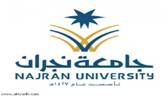 Week No.DateDateSyllabus/TopicsREMARKSWeek No.HijriGregorianSyllabus/TopicsREMARKS2/1/14416/1/14411/9/20195/9/2019ORIENTATION9/1/144113/1/14418/9/201912/9/2019Chapter 1 Part 1:  The Verb BePart 2:  The Simple Present Part 3:  Personal Pronouns, Possessive Adjectives and PronounsChap. 1, Part 2: The Imperative Form (Pages 13-14): Self-study & E-learning16/1/144120/1/144115/9/201919/9/2019Chapter 2 Part 1:There is/There arePart 2:  Questions with Whose:  Possessive NounsPart 3:  The Present Continuous TenseClass Quiz: 15-20 minutes (all taught items may be included ) 23/1/144127/1/144122/9/201926/9/2019Chapter 2 Part 4:  Modal Verbs*23/9/2019 Saudi National Day30/1/14414/2/144129/9/20193/10/2019Chapter 3Part 1:  Nouns and Expressions of QuantityPart 2:  Comparisons  Chapter 4:Part 1:  Future Verb Forms: A. Be Going To & B. Simple FutureClass Quiz: 15-20 minutes (all taught items may be included )Ch3: Part 2: Practice : Items 6, 7, & 8: Self-studyCh3: Part 3: Self-studyCh4: Part 1: C. The Present Cont. & The Simple Present to Express Future: Self-study & E-learning7/2/144111/2/14416/10/201910/10/2019FMT14/2/144118/2/144113/10/201917/10/2019Chapter 4:Part 2:  Phrasal VerbsPart 3:  Prepositions of Place and Time Part 4:  Articles: A, An, The21/2/144125/2/144120/10/201924/10/2019Chapter 5: Part 1:  The Simple Past Tense(1)Part 2:  The Simple Past Tense(2)Part 3 :  Connecting WordsClass Quiz: 15-20 minutes (all taught items may be included )28/2/14413/3/144127/10/201931/10/2019Chapter 6:Part 1:  The Present Perfect TensePart 2:  SuperlativesChapter 7: Part 2:  Reflexive Pronouns; Tag QuestionsCh6: Part 3: Self-study & E-learningCh7: Part 1:Self-study & E-learning6/3/144110/3/14413/11/20197/11/2019Chapter 7: Part 3:  Relative ClausesChapter 8: Part 1:  The Past Continuous Tense; the SimplePast vs. the Past Continuous TenseClass Quiz: 15-20 minutes (all taught items may be included )Ch7: Part 3: B. Reduction Of Relative Clauses to Relative Phrases: Self-study & E-learning13/3/144117/3/144110/11/201914/11/2019SMT20/3/144124/3/144117/11/201921/11/2019Chapter 8: Part 2: Infinitives— A. Infinitives after Verbs, B.  Infinitives after AdjectivesChapter 9:Part 1:The Present Perfect Tense(2)Part 2: A. The Present Perfect Continuous TenseCh8: Parts 2: C. Infinitives of Purpose: Self-study & E-learningCh8: Part 3: Self-study & E-learningCh 9: Part 2: B. The Present Perfect Continuous vs. the Present Perfect Tense Self-study27/3/14411/4/144124/11/201928/11/2019Chapter 9:Part 3: Adverbs of degree: A. So & Such, B. Enough & TooChapter 10:Part 1: Gerunds and Infinitives as SubjectsCh 9: Part 3: Practice 7 & 8: Self StudyCh10: Part 3: Self-study4/4/14418/4/14411/12/20195/12/2019Chapter 10:Part 2: Gerunds and PrepositionsClass Quiz: 15-20 minutes (all taught items may be included )11/4/144115/4/14418/12/201912/12/2019REVISION18/4/144122/4/144115/12/201919/12/2019FINAL EXAMS25/4/144129/4/144122/12/201926/12/2019FINAL EXAMS3/5/14417/5/144129/12/20192/1/2020FINAL EXAMS10/5/144121/5/14415/1/202016/1/2020INTER SEMESTER BREAK